Основные тенденции развития регистрируемого рынка труда Ленинградской областив 2021 годуС начала 2021 года на рынке труда  Ленинградской области отмечено устойчивое снижение численности граждан, обращающихся в органы службы занятости населения и уровня регистрируемой безработицы. Сохранялась высокая активность жителей региона по поиску вариантов трудоустройства. Среди них граждане, имевшие ранее возможность длительное время не работать.	Поддержанию стабильной ситуации и недопущению резкого роста безработицы на рынке труда Ленинградской области способствовала реализация мероприятий Государственной программы Ленинградской области «Содействие занятости населения Ленинградской области» (далее – госпрограмма) (утверждена постановлением Правительства Ленинградской области                  от 7 декабря 2015 года № 466).В 2021 году гражданами поданы 85965 заявлений о предоставлении государственных услуг (далее – госуслуга).Получили госуслуги:по профессиональной ориентации – 32356 человек;по психологической поддержке – 3793 безработных гражданина;	по социальной адаптации – 3717 безработных граждан;	по содействию началу осуществления предпринимательской деятельности – 2866 человек.Предложение рабочей силыВ 2021 году обратились в службу занятости за содействием в поиске подходящей работы 45912 человек, что на 25819 человек меньше, чем в 2020 году.Рынок труда Ленинградской области пополняли:жители области, работавшие в Санкт-Петербурге и других регионах, и уволенные                       по различным причинам. С начала 2021 года, это 5704  областных жителя (обратившийся                    в службу занятости), на 448 человек меньше, чем в 2020 году (6152 человека);граждане, уволенные в связи с ликвидацией организации, либо сокращением численности или штата работников организации, – 1769 человек (3,9% от обратившихся в поиске подходящей работы), что на 544 человека меньше, чем в 2020 году;граждане, которые в наибольшей степени испытывали трудности в поиске работы, из них:687 пенсионеров (1,5% от обратившихся в поиске подходящей работы);1581 инвалид (3,4%);15229 родителей, имеющих несовершеннолетних детей (33,2%); 3486 граждан, стремящийся возобновить трудовую деятельность после длительного (более года) перерыва, (7,6%) и др.Среди граждан, обратившихся в поиске подходящей работы (45912 человек): незанятых граждан – 78,7% (в 2020 году – 85,4%);	женщин – 57,9% (в 2020 году – 57,5%);молодежи в возрасте 14-29 лет – 38,7% (в 2020 году – 34,4%).Безработные гражданеВ начале января 2022 года зарегистрировано безработными 4415 человек, что на 25754 человека меньше, чем на начало января 2021 года (30169 человек).В течение 2021 года на учет поставлено от 247 безработных граждан в Подпорожском муниципальном районе (1,4% от общей численности зарегистрированных безработных граждан) до 4981 безработного гражданина во Всеволожском муниципальном районе (28,6%).По всем причинам с регистрационного учета сняты 74401 безработный гражданин, в том числе в связи с:трудоустройством – 19897 человек (26,7%);профессиональным обучением – 1004 человека (1,3%);по другим причинам – 53500 человек (72%).Сокращение численности безработных граждан к началу января 2022 года по сравнению              с началом 2021 года отмечено во всех муниципальных районах и Сосновоборском городском округе.Состав безработных граждан В общей численности безработных граждан, состоявших на учете в службе занятости населения, в начале января 2022 года (4415 человек):осуществлявших трудовую деятельность – 4178 человек (94,6%), из них:
по причинам прекращения трудовой деятельности:уволенные по собственному желанию – 2992 человека (71,6%);уволенные по соглашению сторон – 386 человек (9,2%);уволенные в связи с ликвидацией организации, либо прекращением деятельности индивидуальным предпринимателем – 417 человек (10%);уволенные с государственной службы – 66 человек (1,6%).Из 4415 безработных граждан:по возрасту:16-17 лет – 9 человек (0,2%);18-19 лет – 69 человек (1,6%);20-24 года – 254 человека (5,8%);25-29 лет – 347 человек (7,9%);30-49 лет – 2478 человек (56,1%);50 лет и старше – 1258 человек (28,5%);по образованию:высшее образование – 1664 человека (37,7%);среднее проф. образование – 1523 человека (34,5%);	среднее общее образование – 617 человек (14%);основное общее образование – 564 человека (12,8%);не имеющие основного общего образования – 47 человек (1,1%);по отдельным категориям граждан:родителей, имеющих несовершеннолетних детей, всего – 1647 человек (37,3%);инвалидов – 323 человека (7,3%);граждан предпенсионного возраста – 825 человек (18,7%);граждан, стремящихся возобновить трудовую деятельность после длительного перерыва (более одного года), – 401 человек (9,1%);граждан, впервые ищущих работу (ранее не работавших), – 237 человек (5,4%).Распределение безработных граждан по продолжительности безработицыСредняя продолжительность периода безработицы в целом по Ленинградской области                  к началу января 2022 года сократилась – до 3,9 месяца (в начале 2021 года – 5,2 месяца).Уровень регистрируемой безработицыУровень регистрируемой безработицы в Ленинградской области на 01.01.2022 имел значение 0,40% (на 2,49 процентных пункта (далее – п/п) ниже, чем в начале 2021 года (0,89%).                  При среднеобластном уровне регистрируемой безработицы в начале января 2022 года – 0,40%, по территориям этот показатель имел значение: от 0,21% в Гатчинском муниципальном районе до 0,79% в Волосовском муниципальном районе. Снижение безработицы к началу января 2022 года по сравнению с началом 2021 года отмечено во всех муниципальных районах и Сосновоборском городском округе.Спрос на рабочую силуВ 2021 году взаимодействие с работодателями, в части предоставления информации                          о потребности в рабочей силе и подбора необходимых кадров, оставалось одним из важных направлений деятельности службы занятости. По заявкам работодателей, в соответствии с их критериями осуществлялся подбор работников нужной профессии и квалификации.В 2021 году работодателями: заявлены 110727 «новых» вакансий;сняты с учета по различным причинам, в том числе в связи с трудоустройством                             на них граждан 78108 вакансий. В числе «новых» вакансий:13279 вакансий (12,0%) предоставлены организациями муниципальной формы собственности;12513 вакансий (11,3%) – государственной формы собственности;84935 вакансий (76,7%) – других форм собственности.На 1 января 2022 года текущий спрос на рабочую силу составил 54720 единиц,                        что на 32635 вакансий больше, чем в начале 2021 года (22085 вакансий).По территориям заявленные вакансии распределились следующим образом: от 236 единиц (0,4% от текущего спроса на рабочую силу) в  Подпорожском муниципальном районе                       до 32638 единиц (59,6%) в Кингисеппском муниципальном районе. Из 54720 заявленных работодателями вакансий (текущий спрос) для трудоустройства рабочих предлагались 42875 вакансий (78,4%), для инженерно-технических работников                            и служащих – 11845 вакансий (21,6%).Среди всех отраслей экономики, наибольшую потребность в кадрах испытывала сфера «строительство» – 33141 вакансия (60,6% от общего числа вакансий – 54720 единиц), далее                   по видам экономической деятельности: обрабатывающие производства – 7851 вакансия (14,3%);транспортировка и хранение – 2326 вакансий (4,3%);                                                                                                                                                                                                                                                                                                                                                                                                                                                                                                                                                                                                                                                                                                                                                                                                                                                                                                                                                                                                            государственное управление и обеспечение военной безопасности; социальное обеспечение – 2194 вакансии (4%);деятельность в области здравоохранения и социальных услуг – 1669 вакансий (3,1%);торговля оптовая и розничная; ремонт автотранспортных средств 
и мотоциклов – 1631 вакансия (3%);образование – 1227 вакансий (2,2%);сельское, лесное хозяйство, охота, рыболовство и рыбоводство – 1092 вакансии (2,0%);деятельность гостиниц и предприятий общественного питания – 605 вакансий (1,1%);деятельность административная и сопутствующие дополнительные услуги – 565 вакансий (1,0%);обеспечение электрической энергией, газом и паром; кондиционирование воздуха –          447 вакансий (0,8%);деятельность по операциям с недвижимым имуществом – 426 вакансий (0,8%);водоснабжение; водоотведение, организация сбора и утилизации отходов, деятельность по ликвидации загрязнений – 403 вакансии (0,7%);деятельность профессиональная, научная и техническая – 386 вакансий (0,7%);добыча полезных ископаемых – 312 вакансий (0,6%);предоставление прочих видов услуг – 182 вакансии (0,3%);деятельность в области культуры, спорта, организации досуга и развлечений – 123 вакансии (0,2%);деятельность финансовая и страховая – 99 вакансий (0,2%);деятельность в области информации и связи – 34 вакансии (0,1%) и т.д.По 20 наименованиям наиболее востребованных рабочих профессий заявлено 29472 вакансии (53,9% от текущего спроса на рабочую силу). Предложение рабочей силы по этой группе профессий в 27,5 раз меньше.  По 20 наименованиям наиболее востребованных должностей инженерно-технических работников и служащих заявлено 7773 вакансии (14,2% от текущего спроса на рабочую силу). Предложение рабочей силы по этой группе профессий в 7,2 раза меньше.Сохранялся высокий спрос на неквалифицированных работников. 
По 20 наименованиям наиболее востребованных профессий этой группы заявлено 5287 вакансий (9,7% от текущего спроса на рабочую силу). Предложение рабочей силы по этой группе профессий в 9,4 раза меньше.Из 54720 вакансий:1666 вакансий (3,0%) предоставлена работодателями, представлявшими муниципальные виды собственности, 4930 вакансий (9,0%) – государственные формы собственности                              и 48124 вакансии (88,0%) – другие формы собственности.Трудоустройство гражданПри содействии службы занятости в 2021 году:- трудоустроено на все виды работ 19897 человек;- эффективность трудоустройства граждан (отношение трудоустроенных граждан                     к ищущим работу гражданам обратившимся в службу занятости населения) – 43,3%.В 11 филиалах ГКУ ЦЗН ЛО этот показатель выше среднеобластного значения: Сосновоборском (58,9%), Кингисеппском (58%), Волховском (56,7%), Подпорожском (53,1%), Бокситогорском (51,2%), Приозерском (50,6%), Киришском (48,9%), Сланцевском (48,9%), Лодейнопольском (47,8%), Волосовском (46,6%), Тосненском (44,9%).Важно, что 51,2% граждан, из числа трудоустроенных, работа предоставлена в период                  до признания их безработными.Среди трудоустроенных граждан:10660 женщин (53,6%);10678 человек – молодежь в возрасте 14-29 лет (53,7%);4438 человек, из числа родителей имеющих, несовершеннолетних детей (22,3%);842 гражданина предпенсионного возраста (4,2%);548 инвалидов (2,8%).Временное трудоустройство различных категорий населения Безработные граждане, испытывающие трудности в поиске работыНа временные работы трудоустроено 154 безработных гражданина, испытывающих трудности в поиске работы, из них: 78 – инвалидов; 36 – граждан предпенсионного возраста;                              27 – родителей, имеющих несовершеннолетних детей; 9 граждан, освобожденных из учреждений, исполняющих наказание в виде лишения свободы; 2 - гражданина в возрасте  от 18 до 25 лет, имеющих среднее профессиональное образование или высшее образование и ищущих работу                  в течение года с даты выдачи им документа об образовании и о квалификации. В числе трудоустроенных: городских жителей – 110 человек; сельских жителей                            – 44 человека.Несовершеннолетние граждане в возрасте от 14 до 18 лет На временные работы трудоустроено 7925 несовершеннолетних граждан в возрасте                     от 14 до 18 лет в свободное от учебы время, в том числе:5438 подростков – городские жители;2487 подростков – сельские жители.Подростки занимались благоустройством территорий муниципальных образований, приводили в порядок пришкольные территории, парки, памятные места, участвовали                                в организации культурно-досуговых мероприятий, работали с библиотечными фондами, оказывали помощь на дому гражданам пожилого возраста, ветеранам и участникам Великой Отечественной войны.Общественные работыНа общественные работы трудоустроено 1307 граждан.Среди приступивших к оплачиваемым общественным работам: 465 человек – безработные граждане; 107 человек – инвалиды; 73 человека – граждане, стремящиеся возобновить трудовую деятельность после длительного (более года) перерыва;                451 человек – граждане, впервые ищущие работу, из них: 420 человек – не имеющие квалификации.Самозанятость безработных гражданСлужбой занятости продолжается работа по поддержке предпринимательской инициативы безработных граждан. Специалисты биржи труда оказывают консультационную помощь, знакомят с основами предпринимательства, предоставляют информацию о возможностях открытия собственного дела и о мерах поддержки начинающим предпринимателям в Ленинградской области.	В 2021 году: 	оказана госуслуга по содействию началу осуществления предпринимательской деятельности 2866 безработным гражданам; зарегистрировали предпринимательскую деятельность после получения госуслуги                      по содействию началу осуществления предпринимательской деятельности 166 человек (5,8%                 от всех получивших госуслугу); оказана единовременная финансовая помощь при государственной регистрации предпринимательской деятельности 87 безработным гражданам, 14 из них получили дополнительно финансовую помощь на создание 25 рабочих мест для трудоустройства безработных, состоящих на учете в службе занятости; предоставлена единовременная финансовая помощь на подготовку документов                 для государственной регистрации предпринимательской деятельности 33 безработным гражданам.Содействие занятости молодежиВ 2021 году в службу занятости обратились 17789 человек в возрасте 14-29 лет, из них: трудоустроены 10678 человек (60%). Молодые граждане получили комплекс госуслуг:по профессиональной ориентации – 20 873 человека в возрасте 14-29 лет;по профессиональному обучению – 269 человек в возрасте 16-29 лет; по психологической поддержке – 612 человек в возрасте 16-29 лет;по социальной адаптации безработных граждан на рынке труда – 652 человека                                      в возрасте 16-29 лет;по содействию началу осуществления предпринимательской деятельности безработных граждан – 520 человек в возрасте 18-29 лет.Для учащихся общеобразовательных организаций проведены 25 ярмарок профессий, учебных мест и вакансий с целью оказания профориентационных услуг по выбору сферы деятельности, профессии, образовательной организации.В ярмарках участвовали 8545 школьников и 229 профессиональных образовательных организаций Ленинградской области и Санкт-Петербурга.Проводилась работа по реализации мероприятия «Содействие трудоустройству граждан, нуждающихся в дополнительной поддержке», в части возмещения за счет средств областного бюджета Ленинградской области 50% затрат работодателей на выплату заработной платы,  трудоустроенным несовершеннолетним гражданам в возрасте от 14 до 18 лет и трудоустроенным выпускникам образовательных организаций, не имеющих опыта работы по полученной специальности в течение трех лет после окончания образовательной организации высшего либо среднего профессионального образования.В целях поддержки организаций Ленинградской области, организующих временное трудоустройство подростков, комитет с 2019 года предоставляет гранты в форме субсидий государственным (муниципальным) бюджетным и автономным учреждениям Ленинградской области, организующим временное трудоустройство несовершеннолетних граждан в свободное   от учебы время.  Грант используется учреждением на оплату труда временно трудоустроенных подростков по направлению службы занятости. В 2021 получателями грантов стали 63 работодателя Ленинградской области.Предоставление социальных гарантий гражданам – одиноким, многодетным родителям, а также родителям, воспитывающим детей-инвалидов.Реализация мероприятий по содействию занятости женщин, воспитывающих несовершеннолетних детей, в том числе находящихся в отпуске по уходу за ребенком             до достижения им возраста трех летЗа содействием в поиске подходящей работы в службу занятости обратились                               15229 родителей, имеющих несовершеннолетних детей, из них: многодетные родители –                      1319 человек; одинокие родители – 134 человека; родители, имеющие детей-инвалидов –                           6 человек.Трудоустроено 4438 родителей, имеющих несовершеннолетних детей, из них: многодетные родители – 290 человек; одинокие родители – 48 человек; родители, имеющие детей-инвалидов –  3 человека.Приступили к профессиональному обучению и дополнительному профессиональному образованию (далее – обучение) по направлению службы занятости из числа безработных граждан: многодетные родители – 73 человека, завершили - 72 человека; одинокие родители – приступили и завершили обучение 14 человек.Прошли обучение за счет средств бюджета Ленинградской области 71 женщина, находящаяся в отпуске по уходу за ребенком до достижения им возраста трех лет. В рамках федерального проекта «Содействие занятости» национального проекта «Демография» за счет средств федерального бюджета при содействии службы занятости населения обучены более 500 женщин, находящиеся в отпуске по уходу за ребенком в возрасте до трех лет, и женщин, не состоящих в трудовых отношениях и имеющих детей дошкольного возраста.За содействием в поиске подходящей работы обратились 10831 женщина, имеющая несовершеннолетних детей (71,1% от числа обратившихся родителей, имеющих несовершеннолетних детей). Трудоустроено 3017 женщин, имеющих несовершеннолетних детей (27,9% от количества женщин, имеющих несовершеннолетних детей, обратившихся за содействием в поиске подходящей работы).Трудоустройство инвалидовВ 2021 году в службу занятости обратились за содействием в поиске подходящей работы 1581 человек, относящихся к категории инвалидов (3,4% от всех обратившихся граждан).Трудоустроены 548 граждан, имеющих инвалидность (34,7% от числа обратившихся инвалидов).На 01.01.2022 на учете в службе занятости состояло 352 безработных гражданина, относящихся к категории инвалидов. Граждане, относящиеся к категории инвалидов, получили следующие госуслуги:по профессиональной ориентации – 1349 граждан или 4,2% от общей численности граждан, получивших данную госуслугу; по психологической поддержке безработных граждан – 919 человек или 24,2% от общей численности безработных граждан, получивших данную госуслугу;по социальной адаптации безработных граждан на рынке труда – 771 человек                           или 20,7%  от общей численности безработных граждан, получивших данную госуслугу;по организации оплачиваемых общественных работ – 107 человек или 8,2% от общей численности граждан, получивших данную госуслугу;по временному трудоустройству безработных граждан, испытывающих трудности в поиске работы – 78 человек или 51,3% от общей численности граждан, получивших данную госуслугу;по содействию началу осуществления предпринимательской деятельности безработных граждан – 543 человека или 18,9% от общей численности безработных граждан, получивших данную госуслугу.К профессиональному обучению и дополнительному профессиональному образованию приступил 41 гражданин, относящийся к категории инвалидов, из числа безработных граждан, что составило 2,7% от общей численности безработных граждан, получивших данную госуслугу,                      и 3 незанятых инвалида.Профессиональное обучение безработных инвалидов осуществлялось по 26 профессиям (специальности), востребованным на рынке труда: «Базовые понятия интернет-маркетинга», «Охрана труда.Техносферная безопасность», «Охранник», «Водитель погрузчика», «Помощник воспитателя», «Складской учет на ПК»,  «Специалист по управлению персоналом», «Теория              и методика дошкольного образованияи», «Педагог дополнительного образования», «Управление государственными и муниципальными закупками»  и др.Контроль за приемом на работу инвалидов, в пределах установленной квоты, осуществляется комитетом по труду и занятости населения Ленинградской области (далее –комитет) посредством проведения плановых проверок юридических лиц, индивидуальных предпринимателей. В рамках реализации мероприятия госпрограммы «Создание рабочих мест                                      для трудоустройства инвалидов с целью их интеграции в общество» за 2021 год работодателями Ленинградской области создано 68 рабочих мест для трудоустройства инвалидов. В рамках реализации мероприятия «Содействие трудоустройству граждан, нуждающихся   в дополнительной поддержке», в части содействия занятости инвалидов, производится компенсация расходов работодателей на выплату заработной платы трудоустроенного инвалида             и доплату за наставничество сотруднику работодателя, на которого возлагаются обязанности                по осуществлению контроля за осуществлением трудоустроенным инвалидом трудовой деятельности, по оказанию помощи в исполнении инвалидом его функциональных обязанностей,  а также в получении им необходимых профессиональных навыков.За 2021 год в мероприятии приняли участие 95 человек (63 инвалида, 32 наставника).Занятость граждан, проживающих в сельской местностиВ службу занятости обратилось 13430 сельских жителей,  из них: трудоустроено                        5676 человек (42,3%). Службой занятости использовался комплекс мер, способствовавших повышению конкурентоспособности и трудоустройству жителей сельской местности.Из числа безработных граждан – жителей сельской местности:получили госуслугу по психологической поддержке – 1019 человек;приступили к профессиональному обучению – 397 человек;получили госуслугу по социальной адаптации – 1038 человек; получили госуслугу по содействию началу осуществления предпринимательской деятельности 784 человека. Государственную услугу по профессиональной ориентации получили 10314 жителей сельской местности. Для информирования населения о ситуации с занятостью специалисты службы занятости выезжали в сельские поселения, проводили встречи с жителями, в том числе со школьниками                  и студентами, осуществляли приемы граждан, ищущих работу.Информирование жителей сельской местности осуществлялось также через средства массовой информации (далее - СМИ).Вовлечение в организуемые службой занятости мероприятия по снижению социальной напряженности на рынке труда сельских поселений, позволило повысить мотивацию сельских жителей к труду и поддержать их материально в период временного отсутствия работы.На 01.01.2022:в «банке» вакансий службы занятости находились 1092 вакансии, предоставленных предприятиями агропромышленного комплекса (2% от общего количества вакансий); на учете состояли 1232 безработных гражданина, проживающих в сельской местности                     (на 8140 человека меньше, чем в начале 2021 года). Занятость лиц, освобождённых из учреждений, исполняющих наказание в виде лишения свободыВ службу занятости обратились 100 человек, освобождённых из учреждений, исполняющих наказание в виде лишения свободы. Трудоустроено 30 человек (средняя эффективность трудоустройства составила 30%).Работа по содействию трудоустройству лиц, освобождённых из учреждений, исполняющих наказание в виде лишения свободы, службой занятости начинается ещё до их освобождения. Ведётся переписка с администрациями исправительных учреждений, в которых отбывают наказание граждане, имеющие регистрацию по месту жительства в районах Ленинградской области. По запросам администраций исправительных учреждений специалисты ГКУ ЦЗН ЛО предоставляют сведения о вакансиях по имеющимся у граждан профессиям либо перечни вакансий, не требующих квалификации, а также информацию о возможности трудоустройства на общественные и временные работы. В учреждения исполнения наказания направлены 996 писем.Граждане из числа лиц, освобождённых из учреждений, исполняющих наказание в виде лишения свободы, получили государственные услуги:по профессиональной ориентации – 74 человека;по психологической поддержке – 32 человека;по социальной адаптации – 29 человек;по содействию началу осуществления предпринимательской деятельности – 14 человек;по организации временного трудоустройства граждан, испытывающих трудности в поиске работы – 9 человек; по профобучению, переобучению – 2 человека.На общественные работы трудоустроено 3 человека;В рамках Соглашения о сотрудничестве комитета и Управления Федеральной службы исполнения наказания России по Санкт-Петербургу и Ленинградской области по содействию занятости лиц, подлежащих освобождению и освободившихся из учреждений, исполняющих наказание в виде лишения свободы в 2021 году:специалисты ГКУ ЦЗН ЛО провели 28 онлайн-консультаций для осуждённых                              в исправительных учреждениях УФСИН России по г. Санкт-Петербургу и Ленинградской области. 233 гражданам, подлежащим освобождению, предоставлена информация о состоянии рынка труда, наиболее востребованных профессиях на рынке труда, а также о предоставляемых службой занятости госуслугах;55 граждан, подлежащих освобождению, прошли обучение по программе «Рабочий зеленого хозяйства».Специалисты службы занятости провели 20 приёмов в филиалах ФКУ УИИ УФСИН России по г. Санкт-Петербургу и Ленинградской области, расположенных на территории Ленинградской области, 61 гражданину, осуждённому к мерам наказания, не связанным                            с лишением свободы, предоставлены консультации в сфере занятости.Проведены 30 специализированных ярмарок вакансий для лиц, освобождённых                             из учреждений, исполняющих наказание в виде лишения свободы.Профессиональное обучение и дополнительное профессиональное образование по направлению службы занятости населения В 2021 году приступили к профессиональному обучению и дополнительному профессиональному образованию (далее – профессиональное обучение) по направлению центра занятости населения 1638 человек, в том числе: 1542 безработных гражданина; 73 женщины              в период отпуска по уходу за ребенком до 3-х лет; 20 незанятых пенсионеров, стремящихся возобновить трудовую деятельность; 3 незанятых инвалида, обратившийся в службу занятости                 за содействием в поиске подходящей работы. На обучение по рабочим профессиям направлено 45,1% безработных граждан.Профессиональное обучение граждан в общей сложности осуществлялось по 83 программам обучения по профессиям и компетенциям, востребованным работодателями, в том числе: «Основы создания сайта с элементами интернет-маркетинга», «Складской учет на ПК», «Водитель погрузчика», «Водитель автотранспортных средств», «Электромонтер по ремонту                                    и обслуживанию электрооборудования», «Сварщик», «Делопроизводство на ПК», «Data-аналитик», «Project Manager в IT» и другие. При необходимости в основную программу обучения включаются обучающие модули по освоению сквозных компетенций, актуальных на современных предприятиях, например: «Бережливое производство», «Тайм-менеджмент», «Vizion Zero», «Редактура и копирайтинг», «Event-менеджмент», программы использования информационных технологий в профессиональной деятельности и другие.В 2021 году при содействии службы занятости (тремя федеральными операторами) осуществлялось обучение отдельных категорий граждан в рамках федерального проекта «Содействие занятости» национального проекта «Демография». Прошли обучение более 2,5 тысяч жителей Ленинградской области.В рамках мероприятия по опережающему обучению работников предприятий, находящихся под угрозой увольнения (в отношении которых проводятся мероприятия по высвобождению, работающих в режиме неполного рабочего времени, находящихся в состоянии простоя                           по инициативе работодателя), а также работников организаций (предприятий), осуществляющих реструктуризацию и (или) модернизацию производства, в соответствии с инвестиционными проектами, направленными на импортозамещение, прошли обучение 648 работников                              от 14 предприятий  (АО «Птицефабрика Роскар», АО «Готэк Северо-Запад», АО «Гатчинское», ООО «НЭМО», ООО «Завод Высотных Конструкций», АО «ЛОЭСК»,  АО «Апатит»,                             ООО «Механик», ООО «ММ ПОФ Пэкэджинг», ООО «ММ ПОФ Ротогравюр», ООО «МПК «Тосненский», АО «МегаМейд», ООО «ТД «Эксимпак-Ротопринт», АО «РУСАЛ Бокситогорский глинозем»).Прошли переподготовку 60 человек, повысили квалификацию 588 человек. Обучение осуществлялось по 30 наименованиям образовательных программ. Топ востребованных программ обучения: «Охрана труда» для руководителей и специалистов и «Безопасные методы и приемы выполнения работ на высоте с и без применения средств  подмащивания (II гр)», «Microsoft Excel  (углубленный курс)», повышение квалификации рабочих, занятых обслуживанием оборудования, работающего под избыточным давлением, «Стропальщик».Профессиональная ориентация гражданВ 2021 году гражданам оказано 32356 госуслуг по организации профессиональной ориентации граждан в целях выбора сферы деятельности (профессии), трудоустройства, прохождения профессионального обучения и получения дополнительного профессионального образования (далее – профориентационная услуга).	Основные получатели профориентационных услуг:	граждане в возрасте 14-29 лет – 20873 профориентационные услуги;безработные граждане – 10355 профориентационных  услуг;                 граждане, стремящиеся возобновить трудовую деятельность после длительного (более года) перерыва – 2096 профориентационных услуг;                       граждане предпенсионного возраста – 1567 профориентационных услуг.           граждане, относящиеся к категории инвалидов – 1349 профориентационных услуг;                                                                                                                                                                                                                                                                                                                                                                                                                                                                                                                                                                             	граждане, уволенные в связи с ликвидацией организации, либо прекращением деятельности индивидуальным предпринимателем, сокращением численности или штата работников организации, индивидуального предпринимателя – 1061 профориентационная услуга.Воспитанникам ресурсных центров (детских домов) и школ-интернатов оказаны                       235 профориентационных услуг.Обучающимся образовательных организаций оказано 13785 профориентационных услуг              в рамках исполнения госзадания по профессиональной ориентации, установленного подведомственному комитету ГАОУ ДО ЛО «ЦОПП «Профстандарт». Школьникам - участникам летних трудовых бригад оказано 3 400 услуг по профориентации.Ежегодно каждую 3 неделю апреля и октября органами службы занятости населения организуется акция «Неделя без турникетов» федерального проекта «Работай в России!». Принцип проведения акции: предприятия и организации региона на неделю открывают свои двери для экскурсий школьников и студентов, а также их педагогов и родителей, безработных граждан. Это возможность для участников мероприятия «изнутри» увидеть работу предприятий, на которых они могут в будущем работать, познакомиться с трудовыми коллективами и их традициями.В 2021 году в рамках акции для 10041 школьника и студента организованы экскурсии                на 179 предприятий и организаций региона. В очном формате проведено 119 экскурсий,                          в дистанционном - 60 экскурсий.Для 1000 выпускников профессиональных образовательных организаций среднего профессионального и высшего образования Ленинградской области проведено мероприятие «Старт в карьеру». Цель мероприятия – познакомить выпускников региона с услугами Центра занятости населения Ленинградской области, для успешного трудоустройства по окончании обучения.Во время проведения мероприятия его участники знакомятся с рынком труда региона, новыми инвестиционными проектами, учатся формировать «Портфолио специалиста», написать резюме и успешно пройти собеседование у работодателя. По итогам мероприятия студенты заполняют анкету для включения в кадровый резерв Ленинградской области. Успешно завершена реализация проекта «Наставник 47 – Перезагрузка». В декабре                2021 года проведен конкурс проектов и  подведены итоги. В конкурсе приняли участие проекты, разработанные и реализуемые Наставниками и Наставляемыми. Победителями конкурса стали  
6 проектов. Победителям вручены благодарственные письма комитета и памятные подарки. С сентября 2021 года гражданам региона предлагается новая услуга – карьерное консультирование. 5 профконсультантов из Бокситогорского, Волосовского, Выборгскорго 
и Гатчинского районов Ленинградской области  стали карьерными консультантами. Карьерный консультант помогает человеку решить вопросы по достижению карьерных целей от выбора профессионального пути, поиска работы, переквалификации до формирования плана карьерногой роста. Данная услуга оказывается гражданам вне зависимости от места их проживания, в очной форме, с применением дистанционных технологий. С сентября 2021 года по декабрь 2021 года карьерное консультировании проведено для 10 граждан. В 2021 году проведены мероприятия для клиентов ГКУ ЦЗН ЛО, направленные на повышение финансовой грамотности. Мероприятия проводились в формате тестирования граждан  
и вебинаров проводимых АО «Почта Банк». Вебинары транслировались в филиалах ГКУ ЦЗН ЛО еженедельно посредством Zoom-связи. В мероприятиях приняли участие более 1600 человек.Психологическая поддержка безработных гражданБезработным гражданам оказано 3793 госуслуги по психологической поддержке, которая направлена на активизацию позиции безработных граждан по поиску работы, помощь                        в преодолении психологических барьеров, препятствующих трудоустройству.Основные категории безработных граждан, получивших госуслугу по психологической поддержке безработных граждан:граждане, относящиеся к категории инвалидов – 919 госуслуг;граждане, стремящиеся возобновить трудовую деятельность после длительного (более года) перерыва – 634 госуслуги.граждане, уволенные в связи с ликвидацией организации, либо прекращением деятельности индивидуальным предпринимателем, сокращением численности или штата работников организации, индивидуального предпринимателя – 310 госуслуг.Социальная адаптация безработных граждан на рынке трудаСоциальная адаптация безработных граждан направлена на оказание практической помощи безработным гражданам в выработке эффективного поведения на рынке труда, путем обучения                и отработки навыков поиска работы, организации поиска работы, а также на повышение мотивации граждан к труду. За отчетный период госуслугу по социальной адаптации безработных граждан на рынке труда получили 3717 человек (из них: 2219 женщин и 1498 мужчин), в том числе: 
652 гражданина в возрасте 16-29 лет; 542 гражданина, стремящихся возобновить трудовую деятельность после длительного (более года) перерыва в работе; 771 инвалид; 343 гражданина, впервые ищущих работу (ранее не работавших).Ярмарки вакансийСлужбой занятости организовано и проведено 285 ярмарок вакансий, участниками которых стали 14971 человек, 779 работодателей и 240 образовательных организаций.Информацию о проведении ярмарок вакансий через СМИ и по информационным сетям общего пользования получили более 161,9 тыс. человек. Среди проведенных ярмарок: 141 – специализированная для разных категорий населения;    79 – мини-ярмарки; 25 – районные ярмарки профессий, учебных мест и вакансий; 21 – районная ярмарка вакансий; 18 – межрайонные, а также Единый день трудоустройства, который проходил                          в онлайн формате.Среди специализированных ярмарок: 31 – для инвалидов; 29 – для пенсионеров и лиц предпенсионного возраста; 30 – для лиц, вернувшихся из мест лишения свободы и отбывающих наказание условно; 21 – для женщин; 20 – для молодежи; 8 – по организации общественных работ, 2 – временных работ.Информирование населения и работодателейВ 2021 году на сайте комитета опубликовано 228 информационных и аналитических материалов, сайт посетили 110,1 тыс.человек. На протяжении всего года страницы комитета в социальных сетях оставались площадкой для активного диалога службы занятости и жителей Ленинградской области в период восстановления рынка труда после кризиса, вызванного распространением новой коронавирусной инфекции COVID-19 и давали возможность оперативно освещать информацию о ситуации на рынке труда Ленинградской области. Большое внимание уделялось мероприятиям по реализации федерального проекта «Содействие занятости» нацпроекта «Демография».В течение года через социальные сети поступило 970 обращений от граждан. Продолжила расширяться группа комитета в социальной сети «Вконтакте» https://vk.com/ktzn_lo, на новости которой подписались 7770 человек. Активно продолжил свою работу профиль комитета в социальной сети «Инстаграм» https://www.instagram.com/ktzn_lo/,                   на который подписались 1950 человек. На страницах в соцсетях регулярно публиковались посты                с информацией о вакансиях, фотоотчеты с мероприятий и краткая информация о прошедших событиях, анонсы предстоящих мероприятий, а также информация об изменениях                                 в законодательстве и правилах подачи заявления и признания безработным в соответствии                        с текущей эпидемиологической обстановкой. Велось информирование граждан и работодателей     об изменениях в трудовом законодательстве и особенностях работы с единой цифровой платформой (ЕЦП) «Работа в России». В 2021 году на странице во «Вконтакте» было сделано 588 публикаций, в «Инстаграм» –                 566 публикаций. Проводились активности для подписчиков – фотоконкурс «Биржа печёт», приуроченный                к празднованию масленицы, челлендж «Без турникетов» для учащихся, принимающих участие               во всероссийской акции «Неделя без турникетов», викторина в инстаграм-сторис ко дню рождения Ленинградской области. Все лето проводился творческий конкурс «Вот так бригада» для подростков, работающих в летних трудовых бригадах. Осенью к участию в творческом конкурсе снова приглашались участники акции «Неделя без турникетов». В указанных соцсетях действуют регулярные рубрики «Новости #биржатруда47», «Ответы на вопросы из соцсетей», «Расписание ярмарок вакансий в Ленинградской области», «Горячая вакансия». С начала года была перезапущена рубрика с «историями успеха» клиентов службы занятости, обновленная рубрика получила название «Биржа Live – Живые истории» и на протяжении всего года получала большое количество откликов как от читателей, так и от СМИ. Были запущены новые рубрики «Профессиональный праздник» и «Полезные советы» (рекомендации по поиску работы и финансовой грамотности). Кроме того, в марте-апреле действовала временная рубрика «Взгляд изнутри», приуроченная к празднованию 30-летнего юбилея службы занятости Ленинградской области. Проводилось информирование                                    о  профориентационном молодёжном проекте комитета «Наставник47». В августе и сентябре велась информационная кампания по привлечению участников онлайн-форума для предпринимателей «Биржа деловых контактов», трансляция форума велась на странице «Вконтакте». Освещалось участие комитета во Всероссийской неделе охнарны труда (ВНОТ).           В декабре освещались Единый день трудоустройства (ЕДТ), второй раз подряд проведенный онлайн, а также круглый для специалистов в сфере охраны труда, получившее название              «Без регалий».  На протяжении всего года велась непрерывная работа по улучшению внешнего вида сообществ комитета и повышению их удобства для участников. Все публикации в соцсетях оформляются в единой стилистике, в оформлении преобладает синий цвет, иллюстрации                          и публикации маркируются хештегом #биржатруда47. В 2021 году у сообщества комитета в «Вконтакте» обновились иконки меню – они были приведены в единый стиль, стали более читаемыми и очевидными для пользователей, а также была обновлена шапка – по шаблону, рекомендованному Центром управления регионом                 (далее – ЦУР). Сообщество входит в число лучших сообществ ОИГВ Ленинградской области по оценке ЦУР (набрало 20 баллов рейтинга из 20 возможных). В аккаунте «Инстаграм» созданы путеводители, объединяющие публикации, связанные одной тематикой (новости службы занятости, живые истории и т.д.). Ведет регулярную работу телеграм-канал «Трудовые Будни» https://t.me/Tb_47 (посвящён вопросам охраны труда).В целях информирования эффективно использовались средства массовой информации федерального, регионального и районного уровней. В 2021 году размещено 550 материалов в печатных и интернет-СМИ (объявления                          о предстоящих ярмарках вакансий, информация о наличии свободных рабочих мест, мероприятия службы занятости). В газетах Санкт-Петербурга и Ленинградской области («Деловой Петербург», «Маяк», «Ленинградская панорама», «Деловая газета Ленинградской области», «Знамя труда» и др.) размещены информационные материалы, а также выступления руководителей и специалистов службы занятости. Информация о работе комитета регулярно появлялась в интернет-изданиях: «Online47.ru», «ivbg.ru», «rekvizit.info», «Петербургский дневник», «Гатчинская правда», «Гатчинская служба новостей», «Лужская правда», «Мойка 78» и др., на сайтах информационных агентств ТАСС, Интерфакс, Регнум, РИА Новости, на телевизионных каналах «ЛенТВ24», «Известия 78», «47 канал», «Piter.tv» и др. Информация о работе службы занятости региона появлялась и в федеральных деловых изданиях – РБК, «Коммерсант», «Аргументы и Факты», «Эксперт». Оперативно отрабатывались запросы о предоставлении информации от региональных                      и федеральных СМИ. Также СМИ активно использовали в работе материалы службы занятости, размещаемые на ресурсах комитета и сайте администрации Ленинградской области. Публикации, освещающие работу службы занятости региона, регулярно попадали в топ новостей Яндекса                 по Санкт-Петербургу и Ленинградской области. На телевидении продемонстрировано 97 информационных материалов, на радио 80 раз размещена информация о вакансиях и мероприятиях службы занятости.Информирование осуществлялось также через онлайн-конференции, выступления, интервью руководителя службы занятости и его заместителей, специалистов подразделений на различных радиостанциях и телеканалах, публикации материалов на страницах журналов, газет. Продолжала выпускаться собственная газета Биржи труда Ленинградской области. В 2021 году изменилась регулярность ее издания – газета стала не ежемесячной, а ежеквартальной. Уменьшение частотности выпуска позволило сконцентрироваться не на количестве, а, в первую очередь, на качестве публикуемых в газете информационных материалов.  Социальные выплаты безработным гражданам	Социальные выплаты безработным гражданам осуществлялись за счет средств субвенций, предоставленных из федерального бюджета.В 2021 году пособие по безработице выплачено 30276 безработным гражданам,                            что на 23275 человек меньше, чем за 2020 год (53551 человек).Величина среднего размера пособия по безработице составляла 6641,23 рубль,                           что на 35,8% меньше по сравнению с 2020 годом (9020,60 рублей). Снизилось количество безработных граждан, получавших пособие по безработице                          в минимальном размере, доля этой категории граждан составляла 42,3%, 2020 год – 58,6%. Количество граждан, которым выплачивалась стипендия в период прохождения профессионального обучения и получения дополнительного профессионального образования                   по направлению органов службы занятости, составляло 1001 человек, что на 400 человек меньше, по сравнению с аналогичным периодом 2020 года (1401 человек). Величина среднего размера стипендии, выплачиваемой в период прохождения профессионального обучения и получения дополнительного профессионального образования                по направлению органов службы занятости, составляла 4474,84 рублей, (за 2020 год – 5426,25 рублей).	Значительно увеличилось количество граждан, получавших стипендию в минимальном размере. Доля этой категории граждан в  2021 году – 66,8%, в 2020 году – 55,9%.	Досрочные пенсии выплачены 62 безработным гражданам, за 2020 год – 56 безработным гражданам.	Материальная помощь в период прохождения профессионального обучения и получения дополнительного профессионального образования по направлению органов службы занятости не оказывалась, в 2020 году материальную помощь получили 169 граждан. В связи с истечением установленного периода выплаты пособия по безработице материальная помощь оказана                      3274 гражданам, в 2020 году - 563 гражданам.Социальное партнерство в сфере трудаВ 2021 году уведомительно зарегистрировано 15 соглашений в сфере труда 
и 334 коллективных договора, а также дополнения и изменения к ним, 23 из них – впервые. На 01.01.2022 в Ленинградской области действовали 38 соглашений в сфере труда 
и 1051 коллективный договор организаций области. Численность работников, охваченных коллективными договорами, составляет 184,7 тыс. человек. Проведено 6 заседаний Ленинградской областной трехсторонней комиссии 
по регулированию социально-трудовых отношений (далее – ЛОТК), а также ее Президиума, 
на которых рассматривались вопросы:об итогах социально-экономического развития Ленинградской области 
в 2020 году и перспективах развития на долгосрочный период;о состоянии и перспективах развития рынка труда Ленинградской области в 2021 году;о состоянии и мерах по улучшению охраны труда в организациях Ленинградской области                  в условиях с новой коронавирусной инфекцией (COVID-19);о положениях по организации дистанционной (удаленной) работы в локальных нормативных актах организаций Ленинградской области;о задолженности по заработной плате в организациях Ленинградской области;оказание государственной социальной помощи малоимущим гражданам на основании социального контракта для выхода из трудной жизненной ситуации;о величине прожиточного минимума в Ленинградской области;об организации детской оздоровительной кампании в 2021 году и совершенствовании нормативной правовой базы, регулирующей вопросы оздоровления в Ленинградской области;о состоянии трудовой миграции в Ленинградской области, а также стоимости патента для осуществления иностранными гражданами трудовой деятельности на территории Ленинградской области в 2021 году;корпоративное добровольчество на территории Ленинградской области;о транспортной доступности жителей новостроек Ленинградской области;о недопущении продажи, перепрофилирования и изменения функционального назначения действующих стационарных загородных детских оздоровительных лагерей, находящихся 
в собственности Ленинградской области;об основных параметрах проекта областного бюджета Ленинградской области на 2022 год 
и плановый период 2023 и 2024 годов;о проекте Ленинградского областного трехстороннего соглашения о проведении социально-экономической политики и развитии социального партнерства на 2022-2024 годы (Соглашение), обязательств сторон на 2022 год к Соглашению и регионального соглашения о минимальной заработной плате в Ленинградской области на 2022 год;о Всероссийском конкурсе «Российская организация высокой социальной эффективности»; об обеспечении экологической безопасности населения и территории в Ленинградской области;о состоянии социального партнерства в Ленинградской области в 2021 году;об изменениях тарифов на электрическую и тепловую энергию, тарифов на жилищно-коммунальные и транспортные услуги для населения на 2022 год.Установлена величина прожиточного минимума на душу населения и по основным социально-демографическим группам населения на 2022 год, которая утверждена Постановлением Правительства Ленинградской области от 10 декабря 2021 года № 801.Нормативы чистого дохода в стоимостном выражении от реализации полученных в личном подсобном хозяйстве плодов и продукции в Ленинградской области утверждены Постановлением Правительства Ленинградской области  от 24.12.2021 № 871.Продолжено проведение мониторинга задолженности по заработной плате перед работниками, а также выполнения работодателями положений Регионального соглашения 
о минимальной заработной плате в Ленинградской области на 2021 год.Охрана трудаВ 2021 году в Ленинградской области в целом сохраняется положительная тенденция                     улучшения условий труда.  Поддержанию стабильной ситуации способствовала реализация мероприятий подпрограммы «Улучшение условий и охраны труда в Ленинградской области»  Государственной программы Ленинградской области «Содействие занятости населения Ленинградской области» (далее – госпрограмма) (утверждена Постановлением Правительства Ленинградской области от 7 декабря 2015 года № 466).В 2021 году в целях обеспечения реализации прав работников на получение объективной информации об условиях и охране труда на рабочих местах проведены 6 государственных экспертиз условий труда, из которых 5 государственных экспертиз поведены в целях оценки качества проведения специальной оценки условий труда на 64 рабочих местах, с количеством занятых на них работников – 83 человека и 1 государственная экспертиза поведена в целях оценки фактических условий труда на 1 рабочем месте, с количеством занятых на нем работников 
– 1 человек.Подготовлены 6 заключений государственных экспертиз условий труда, что составило 100% от количества обращений.Проведен мониторинг результатов специальной оценки условий труда в организациях, осуществляющих свою деятельность на территории Ленинградской области. По результатам мониторинга проведения специальной оценки условий труда установлено, что за указанный период 2 003 организации Ленинградской области провели специальную оценку условий труда (далее - СОУТ) на 79 486 рабочих местах. Общее количество занятых на этих местах работников – 106 802 человека. Количество декларируемых рабочих мест – 52 686 единиц.Классификация рабочих мест по условиям труда распределилась следующим образом:оптимальными и допустимыми (класс 1 и 2) условия труда признаны на 61 028 рабочих местах для 72 911 работников;класс условий труда 3.1. установлен на 10 209 рабочих местах для 17 617 работников;класс условий труда 3.2. установлен на 5 767 рабочих местах для 10 911 работников;класс условий труда 3.3. установлен на 1 334 рабочих местах для 3 669 работников;класс условий труда 3.4. - установлен на 96 рабочих местах для 287 работников;класс условий труда 4. (опасный) установлен на 1 052 рабочих местах для 1 407 работников.Услуги по проведению СОУТ на территории Ленинградской области оказывали                            110 организации, аккредитованных в Минтруд России.В рамках реализации мероприятий по организационно-техническому обеспечению работы Ленинградской областной Межведомственной комиссии по охране труда, комитетом организованы и проведены 4 заседания Ленинградской областной Межведомственной комиссии по охране труда в формате видеоконференции, на которых рассмотрены следующие вопросы:«Особенности осуществления государственного санитарно-эпидемиологического надзора 
в условиях распространения новой короновирусной инфекции, основные требования, типовые нарушения и меры, принимаемые Роспотребнадзором»;«Корпоративные программы здоровья на предприятиях Ленинградской области»;«Об использовании средств Фонда социального страхования Российской Федерации 
на частичное финансирование предупредительных мер по сокращению производственного травматизма и профзаболеваний, а также санаторно-курортного лечения работников, занятых 
во вредных и (или) опасных условиях труда»;«О ситуации с расследованием несчастных случаев в организациях Ленинградской области»;«Совершенствование законодательства Российской Федерации в области охраны труда»;«Актуальность защиты медицинского персонала от вредных факторов, требования 
к качеству использованных средств индивидуальной защиты медицинским персоналом 
по результатам исследования среди медицинских учреждений Ленинградской области                              в 2020 году»;«Обзор Федерального закона «О государственном контроле (надзоре) и муниципальном контроле в Российской Федерации» от 31.07.2020 №248-ФЗ»;- «О состоянии профессиональной заболеваемости в Ленинградской области, в том числе среди медицинских работников, оказывающих помощь инфицированным новой коронавирусной инфекцией»;«Подготовка слушателей по вопросам охраны труда в новых реалиях»;«Итоги работы Государственной инспекции труда в Ленинградской области в 2021 году»;«О состоянии и мерах по профилактике профессиональных заболеваний работников, принимаемых администрациями ПАО «Выборгский судостроительный завод»,
ООО «Невский судостроительно-судоремонтный завод», ОАО «Ленинградский судостроительный завод «Пелла»;«О состоянии и мерах по повышению эффективности медицинской профилактики профессиональной заболеваемости в организациях агропромышленного комплекса Ленинградской области».В работе комиссии приняли участие представители Министерства труда и социальной защиты населения Российской Федерации, представители органов исполнительной власти Ленинградской области, Ленинградского регионального отделения Фонда социального страхования Российской Федерации, регионального объединения работодателей «Союз промышленников и предпринимателей Ленинградской области», Государственной инспекции труда в Ленинградской области, Управления Федеральной службы по надзору в сфере защиты прав потребителей и благополучия человека по Ленинградской области, общественной организации «Межрегиональное Санкт-Петербурга и Ленинградской области объединение организаций профсоюзов «Ленинградская Федерация Профсоюзов», Профсоюза работников здравоохранения Российской Федерации, бюджетного учреждения здравоохранения Ленинградской области «Центр профессиональной патологии», ГКУЗ ЛО «Центр общественного здоровья», а также представители предприятий Лениградской области.В целях координации проведения обучения и повышения квалификации по охране труда руководителей и специалистов учреждений и предприятий региона обеспечено взаимодействие               с 14 обучающими организациями. По итогам проведенного мониторинга на территории Ленинградской области в 2021 году прошли обучение и проверку знаний требований охраны труда 9110 человек, в том числе 592 руководителя и 8518 специалистов организаций.                           По государственной программе, за счёт выделенных средств, было обучено 215 человек.В целях реализации превентивных мер, направленных на улучшение условий труда работников, снижение уровня производственного травматизма и профессиональной заболеваемости в 2021 году организованы и проведены мероприятия по охране труда, в том числе:9 вебинаров (в режиме видиоконференц связи) по охране труда для руководителей 
и специалистов Бокситогорского, Выборгского, Подпорожского, Сланцевского, Лодейнопольского, Кингисеппского, Тихвинского, муниципальных районов и Сосновоборгского городского округа по теме: «Охрана труда. Держим руку на пульсе», в которых приняли участие 389 человек;12 интерактивных обучающих вебинаров (в режиме видиоконференц связи) «Территория безопасного труда» по профилактике производственного травматизма с использованием мобильного комплекса по охране труда в учебных заведениях Ленинградской области, с общим количеством участников – 620 человек. В период с 6 по 9 сентября 2021 года сотрудниками комитетапринято участие 
в VI Всероссийской неделе охраны труда с целью обмена опытом и обсуждения систем управления охраной труда на предприятиях всех отраслей экономики, а также по расширению международного сотрудничества. Проведена демонстрация разработок Ленинградской области 
в области охраны труда, проведения мероприятий по популяризации культуры обеспечения безопасных условий труда и сохранения жизни и здоровья работников региона. Для этого была представлена экспозиция с демонстрацией видеороликов, макета производственного предприятия, раздаточными материалами и памятными сувенирами от Ленинградской области. Экспозиция пользовалась неизменным интересом участников и гостей мероприятия.В целях совершенствования работы по обеспечению на территории Ленинградской области безопасных условий труда, а также в рамках популяризации охраны труда и сохранение здоровья работников региона и для распространения передового опыта в области охраны труда комитет 
по труду и занятости населения Ленинградской области  организовал круглый стол в новом формате - «Отбросив регалии».Мероприятие состоялось 24 декабря 2021 года.  Темами круглого стола стали вопросы в сфере охраны труда, а также «живые» истории работников Ленинградской области.В мероприятии приняли участие:представители Министерства труда и социальной защиты Российской Федерации;представители Государственной инспекции труда в Ленинградской области;руководители (или их представители) компаний разработчиков СИЗ;руководители образовательных учреждений, осуществляющие образовательную деятельность в области охраны труда;руководители и специалисты в сфере охраны труда предприятий Ленинградской области.Приглашенные эксперты, разделенные на две команды, приняли участие в квизе, посвященном охране труда.На практике были разобраны кейсы включающие в себя:- провели блиц-расследования несчастных случаев, произошедшихна предприятиях региона;- обсудили вопросы профилактики производственного травматизма;- рассмотрели возможности реализации  законодательных инициатив в рамках решения представленных кейсов. Регулярно на официальном сайте комитета для руководителей и работников организаций Ленинградской области размещается информация о средних розничных ценах на молоко 
и молочную продукцию в Ленинградской области (по данным Петростата) для осуществления компенсационной выплаты в размере, эквивалентном стоимости молока.В рамках популяризации охраны труда на территории Ленинградской области в начале 
2021 года был запущен официальный информационный Telegram-канал "Трудовые будни" (https://t.me/Tb_47) по вопросам трудового законодательства. Контент ресурса позволяет быть 
в курсе актуальных правовых вопросов во взаимодействии работников и работодателей 
и содержит:- актуальную информацию об изменениях трудового законодательства;- обзоры законодательства;- советы и мнения экспертов в области охраны труда;- ответы на популярные вопросыи много других полезных профессиональных материалов.На постоянной основе проводился ежемесячный мониторинг действующего законодательства в области охраны труда.Иностранная рабочая силаВ 2021 году Управлением по вопросам миграции ГУ МВД России по Санкт-Петербургу             и Ленинградской области (далее – УВМ) было оформлено 1277 разрешений на работу иностранным гражданам, в том числе:135 разрешений на работу – согласно ст. 13.2 115-ФЗ (иностранные граждане, являющиеся высококвалифицированными специалистами), в том числе 114 разрешений для граждан с визовым порядком въезда в РФ, 21 разрешение на работу для граждан с безвизовым порядком въезда);1256 разрешений на работу гражданам из стран с визовым режимом въезда 
(с учетом высококвалифицированных специалистов, прибывших в визовом порядке въезда).С начала 2021 года выдано 1007 разрешений на работу.В рамках установленной квоты на 2021 год оформлено 983 разрешения на работу (44,2% 
от утвержденной квоты 2021 года).В 2021 году УВМ оформлено 78148 патентов, выдано 76945 патентов иностранным гражданам по Ленинградской области.Распределение безвизовых иностранных работников по странам прибытия, согласно выданным патентам:Узбекистан – 54122 человека (70,3%); Таджикистан – 20431 человек (26,6%); Украина – 1244 человека (1,6%); Азербайджан – 685 человек (0,9%); Молдова – 462 человека (0,6%); лица без гражданства – 1 человек. Всего с 01.01.2021 аннулировано 87 патентов иностранным гражданам, отказано в выдаче патентов 1111 иностранным гражданам.Получено 36529 уведомлений о привлечении к трудовой деятельности иностранных граждан на территории Ленинградской области, в том числе:26033 – на основании патентов;768 – на основании разрешения на работу;9728 уведомлений   об осуществлении иностранными гражданами трудовой деятельности без получения разрешительных документов, в том числе 8129 уведомлений об осуществлении трудовой деятельности иностранными гражданами  из стран – участников Евразийского экономического союза. Распределение безвизовых иностранных работников по видам экономической деятельности (на основании полученных УВМ уведомлений от работодателей о заключении трудовых договоров с иностранными гражданами, осуществляющими трудовую деятельность
в Ленинградской области по патентам):строительство – 34,9%; обрабатывающие производства – 24,9%;  оптовая и розничная торговля; ремонт автотранспортных средств, бытовых 
изделий и предметов личного производства – 11,4%; транспортировка и хранение – 12,1%; деятельность гостиниц и предприятий общественного питания – 5,1%; операции с недвижимым имуществом, аренда и предоставление прочих видов услуг – 4,7%; сельское хозяйство, охота                       и лесное хозяйство, рыболовство – 2,5%; иные – 4,4%.Наибольшее количество иностранных граждан привлечено к трудовой деятельности
по следующим профессиям:подсобный рабочий – 66,2%; арматурщик – 2,6%; плотник – 2%; повар – 1,6%; водитель автомобиля – 1,6%; маляр – 1,6%; каменщик – 1,4%; электрогазосварщик – 1,1%; бетонщик – 0,9%; обработчик рыбы – 0,8%; продавец продовольственных товаров – 0,6%; монтажник – 0,6%; монтажник по монтажу стальных и железобетонных конструкций – 0,6%; грузчик – 0,6%; монтажник технологических трубопроводов – 0,6%; другие – 17,1%.По данным УФНС России по Ленинградской области сумма налога на доходы физических лиц, в виде фиксированных авансовых платежей, полученных физическими лицами, являющимися иностранными гражданами в 2021 году составила 2 019 009 938,74 руб., что на 39,2% больше суммы, полученной за аналогичный период прошлого года. В соответствии с распоряжением Губернатора Ленинградской области от 04.06.2014                   № 432-рг на территории региона образована межведомственная комиссия Ленинградской области по вопросам привлечения и использования иностранных работников (далее – МВК), из числа представителей Ленинградской областной трехсторонней комиссии по регулированию социально-трудовых отношений, органов исполнительной власти Ленинградской области, Государственной инспекции труда в Ленинградской области, УФНС России по Ленинградской области, ГУ МВД России по Санкт-Петербургу и Ленинградской области.Ежемесячно на заседаниях МВК рассматриваются вопросы текущего состояния регионального рынка труда, основные показатели трудовой миграции в Ленинградской области,            а также заявки работодателей о формировании квот на выдачу разрешений на работу иностранным работникам из стран с визовым порядком въезда в Ленинградскую область.К основным задачам МВК относятся:рассмотрение заявок работодателей о потребности в привлечении иностранных работников для замещения вакантных и создаваемых рабочих мест либо выполнения работ (оказания услуг) (далее – заявки работодателей), заявок работодателей об увеличении (уменьшении) размера определенной потребности в привлечении иностранных работников для замещения вакантных
и создаваемых рабочих мест либо выполнения работ (оказания услуг) (далее – заявки работодателей об увеличении (уменьшении) размера потребности);принятие решений об удовлетворении в полном объеме, отклонении полностью или частично заявок работодателей, заявок работодателей об увеличении (уменьшении) размера потребности в порядке и в сроки, установленные Правилами определения органами государственной власти субъекта Российской Федерации потребности в привлечении иностранных работников, утвержденными приказом Министерства труда и социальной защиты Российской Федерации от 23 января 2014 года № 27н (распоряжение Губернатора Ленинградской области от 26.07.2019 № 477-рг);анализ использования работодателями труда иностранных работников на территории Ленинградской области (распоряжение Губернатора Ленинградской области от 20.11.2017                     № 728-рг);реализация на территории Ленинградской области межправительственных соглашений
по организованному набору иностранной рабочей силы (распоряжение Губернатора Ленинградской области от 02.11.2018 № 777-рг);принятие решений об организации взаимодействия территориальных органов федеральных органов исполнительной власти, органов исполнительной власти Ленинградской области, органов местного самоуправления и общественных организаций, связанных с реализацией
в Ленинградской области Государственной программы по оказанию содействия добровольному переселению в Российскую Федерацию соотечественников, проживающих за рубежом, утвержденной Указом Президента Российской Федерации от 22 июня 2006 года № 637» (распоряжение Губернатора Ленинградской области от 26.07.2019 № 477-рг).Всего в 2021 году состоялось 15 заседаний МВК, на которых было рассмотрено 49 заявок работодателей о потребности в привлечении 34003 иностранных работников на территории Ленинградской области, в том числе:  25 заявок работодателей для формирования квоты 2022 года на 29423 разрешения на работу;10 заявок работодателей для формирования корректировки квоты 2021 года в сторону уменьшения на 581 разрешение на работу;9 заявок работодателей для формирования корректировки квоты 2021 года в сторону увеличения на 1048 разрешений на работу;5 заявок работодателей для корректировки квоты 2022 года в сторону увеличения                        на 2951 разрешений на работу.По итогам заседаний МВК были приняты решения: согласовать 9 заявок работодателей для формирования корректировки квоты 2021 года
в сторону увеличения на 559 разрешений на работу;согласовать в полном объеме 10 заявок работодателей для формирования корректировки квоты 2021 года в сторону уменьшения на 581 разрешение на работу;согласовать 25 заявок работодателей для формирования квоты 2022 года на 22891 разрешение на работу;согласовать 5 заявок работодателей для формирования корректировки квоты 2022 года
в сторону увеличения на 2951 разрешение на работу.Утвержденная квота на 2021 год составляет 2222 разрешения на работу (Приказ Минтруда
от 05.08.2021 № 549н).В 2021 году в комитет поступило 98 запросов Управления по вопросам миграции                        ГУ МВД России по Санкт-Петербургу и Ленинградской области о выдаче заключений                         о привлечении и об использовании 2005 иностранных работников.По результатам рассмотрения комитетом выдано 93 заключения о целесообразности привлечения и использования 1995 иностранных работников, в том числе – 1790 по квотируемым специальностям.Комитетом было выдано 5 заключений о нецелесообразности привлечения 10 иностранных работников на основании пункта 8 Приказа Министерства труда и социальной защиты Российской федерации № 795н от 24.10.2014 «Об утверждении Порядка оформления и выдачи заключения
о привлечении и об использовании иностранных работников».Планируется привлечение визовых иностранных работников в следующие районы Ленинградской области:Бокситогорский – 4 человека (0,2%); Волховский – 8 человек (0,4%); Всеволожский –                  169 человек (8,4%); Выборгский – 134 человека (6,7%); Гатчинский – 89 человек (4,4%); Кингисеппский – 1524 человека (76%); Киришский – 4 человека (0,2%); Кировский – 9 человек (0,5%); Лодейнопольский – 3 человека (0,2%); Ломоносовский – 13 человек (0,6%); Лужский –             36 человек (1,8%); Приозерский – 4 человека (0,2%); Сланцевский – 3 человека (0,2); Тихвинский – 4 человека (0,2%); Тосненский – 1 человек (0,05%).                       Визовые иностранные работники востребованы из 20 стран. Наибольшее количество иностранных работников работодатели планируют привлечь из:Китая – 1258 человек (62,7%) для осуществления трудовой деятельности в сфере строительства, в сфере обрабатывающего производства, в сфере сельского хозяйства, охоты
и лесного хозяйства;Сербии – 301 человек (15%) для осуществления трудовой деятельности в сфере строительства, в сфере деятельности гостиниц и предприятий общественного питания; Индии – 213 человек (10,6%) для осуществления трудовой деятельности в сфере обрабатывающего производства, в сфере деятельности административной и сопутствующих дополнительных услуг, в сфере деятельности гостиниц и предприятий общественного питания;Турции – 112 человек (5,6%) для осуществления трудовой деятельности в сфере строительства;Вьетнама – 64 человека (3,2%) для осуществления трудовой деятельности в сфере обрабатывающего производстваТуркмении – 17 человек (0,9%) для осуществления трудовой деятельности в сфере обрабатывающего производства, в сфере строительства;Шри-Ланки – 10 человек (0,5%) для осуществления трудовой деятельности в сфере обрабатывающего производства;Финляндии – 8 человек (0,4%) для осуществления трудовой деятельности в сфере деятельности по операциям с недвижимым имуществом, в сфере обрабатывающего производства, в сфере сельского хозяйства, охоты и лесного хозяйства;Боснии и Герцеговины – 7 человек (0,4%) для осуществления трудовой деятельности
в сфере обрабатывающего производства;Хорватии – 3 человека (0,2%) для осуществления трудовой деятельности в сфере строительства;Индонезии – 2 человека (0,1%) для осуществления трудовой деятельности в сфере предоставления прочих видов услуг;Таиланда – 2 человека (0,1%) для осуществления трудовой деятельности в сфере предоставления прочих видов услуг;Абхазии – 1 человек (0,06%) для осуществления трудовой деятельности в сфере обрабатывающего производства;Ирана – 1 человек (0,05%) для осуществления трудовой деятельности  в сфере деятельности по операциям с недвижимым имуществом;Эстонии – 1 человек (0,05%) для осуществления трудовой деятельности в сфере обеспечения электрической энергией, газом и паром, кондиционирование воздуха;Литвы – 1 человек (0,05%) для осуществления трудовой деятельности в сфере сельского хозяйства, охоты и лесного хозяйства;Израиля – 1 человек (0,05%) для осуществления трудовой деятельности в сфере обрабатывающего производства;Грузии – 1 человек (0,05%) для осуществления трудовой деятельности в сфере обрабатывающего производства;Дании – 1 человек (0,05%) для осуществления трудовой деятельности  в сфере торговли оптовой и розничной; ремонта автотранспортных средств и мотоциклов;Латвии – 1 человек (0,05%) для осуществления трудовой деятельности  в сфере сельского хозяйства, охоты и лесного хозяйства.В 2021 году комитетом согласовано привлечение иностранных работников
из стран с визовым порядком въезда в РФ по следующим видам экономической деятельности:строительство – 1637 человек (81,6%); обрабатывающие производства – 319 человек (15,9%);  сельское хозяйство, охота и лесное хозяйство – 34 человека (1,7%); деятельность административная и сопутствующие дополнительные услуги – 5 человек (0,3%); предоставление прочих видов услуг – 4 человека (0,2%); деятельность гостиниц и предприятий общественного питания – 2 человека (0,1%); деятельность по операциям с недвижимым имуществом – 2 человека (0,1%); обеспечение электрической энергией, газом и паром, кондиционирование воздуха –            1 человек (0,05%); торговля оптовая и розничная; ремонт автотранспортных средств и мотоциклов – 1 человек (0,05%).Из числа востребованных специалистов 214 человек (10,7%) привлекаются
по не квотируемым специальностям (должностям).Оперативным штабом по предупреждению завоза и распространения новой коронавирусной инфекции на территории Российской Федерации 14.01.2021 был утвержден Алгоритм действий
по привлечению в экономику Российской Федерации иностранных граждан (далее – Алгоритм).В соответствии с Алгоритмом сбор сведений о привлечении иностранных работников осуществляется с использованием информационно-аналитической системы Общероссийская база вакансий «Работа в России» (далее – ИАС «Работа в России»).В 2021 году в уполномоченный орган по реализации Алгоритма (комитет по труду
и занятости населения Ленинградской области) поступило 66 заявок от 18 работодателей
о привлечении 3596 иностранных работников, по итогам заседаний МВК согласовано 46 заявок
от 9 работодателей о привлечении 2783 иностранных работников, из них: 1843 человека                          из Узбекистана, 537 человек из Таджикистана, 161 человек из Китая, 72 человека из Индии,                   55 человек из Вьетнама, 38 человек из Туркменистана, 26 человек из Сербии, 26 человек                        из Казахстана, 20 человек из Киргизии, 5 человек из Боснии и Герцеговины.Переселение соотечественников в Ленинградскую областьПодпрограмма «Оказание содействия добровольному переселению в Ленинградскую область соотечественников, проживающих за рубежом»В настоящее время в Ленинградской области продолжается реализация подпрограммы «Оказание содействия добровольному переселению в Ленинградскую область соотечественников, проживающих за рубежом» (далее – подпрограмма) государственной программы Ленинградской области «Содействие занятости населения Ленинградской области» (утверждена постановлением Правительства Ленинградской области от 7 декабря 2015 года № 466). Цель подпрограммы – создание благоприятных условий для переселения на территорию Ленинградской области соотечественников, проживающих за рубежом. В рамках подпрограммы реализуются мероприятия по следующим основным направлениям:создание правовых, организационных, социально-экономических и информационных условий, способствующих добровольному переселению соотечественников, проживающих за рубежом, в Ленинградскую область для постоянного проживания, быстрому их включению в трудовые и социальные связи региона;создание условий для адаптации и интеграции участников подпрограммы и членов их семей в принимающее сообщество, оказание им мер социальной поддержки, предоставление государственных и муниципальных услуг, содействие в жилищном обустройстве;содействие трудоустройству соотечественников, переселяющихся в Ленинградскую область;привлечение талантливой молодежи для получения образования в образовательных организациях, расположенных на территории Ленинградской области.В 2021 году в комитет от Управления по вопросам миграции ГУ МВД России                      по Санкт-Петербургу и Ленинградской области поступили на рассмотрение 793 копии заявлений соотечественников.По результатам рассмотрения указанных заявлений комитет принял следующие решения:701 заявление согласовано (88,4%);92 заявления отклонены (11,6%) на основании несоответствия заявителя критериям участия в подпрограмме.В 2021 году Управлением по вопросам миграции ГУ МВД России по Санкт-Петербургу                и Ленинградской области поставлены на учет в качестве прибывших на территорию вселения              579 участников подпрограммы (193% от планового показателя на 2021 год) и 850 членов их семей. Количество прибывших в Ленинградскую область соотечественников в 2021 году на 48,5% больше количества прибывших соотечественников за аналогичный период прошлого года.В 2021 году в Ленинградскую область переселились 1429 соотечественников из 19 стран. Наибольшее количество соотечественников переселилось из Казахстана – 596 человек (41,7%), Таджикистана – 331 человек (23,2%), Киргизии – 143 человека (10%), Украины – 63 человека (4,4%), Узбекистана – 92 человека (6,4%), Армении – 52 человека (4,2%), Азербайджана                        33 человека (2,3%), Молдавии – 33 человека (2,3%).Из общего числа прибывших в 2021 году соотечественников 1014 человек (71%) трудоспособного возраста; 362 человека (25,3%) в возрасте, не достигшем утвержденного трудоспособного возраста, дети и 53 человека (3,7%) в возрасте старше утвержденного трудоспособного возраста.По уровню образования из числа переселившихся в 2021 году трудоспособных соотечественников 58,1% имеют высшее профессиональное образование, 26,1% имеют среднее профессиональное образование и 15,8% имеют среднее общее образование.Переселившиеся соотечественники частично восполняют дефицит квалифицированных кадров на предприятиях Ленинградской области. Среди всех отраслей экономики наибольшую потребность в квалифицированных кадрах из числа соотечественников испытывают здравоохранение и образование.Большинство соотечественников решают вопросы трудоустройства до момента вселения на территорию Ленинградской области или работают в регионе на момент подачи заявления об участии в подпрограмме. В службу занятости населения Ленинградской области в 2021 году за содействием в трудоустройстве обратилось 64 соотечественника, переселившихся в Ленинградскую область в рамках реализации подпрограммы.В числе прибывших в 2021 году востребованных специалистов: менеджер – 180 человек, инженер – 107 человек, бухгалтер – 58 человек, педагог – 84 человека, врач – 51 человек, экономист – 71 человек, юрист – 29 человек, медсестра – 29 человек, программист – 23 человека, слесарь – 21 человек, водитель – 20 человек.В медицинские организации государственной системы здравоохранения Ленинградской области в 2021 году за получением гарантированного медицинского обслуживания обратились             57 соотечественников.Из числа прибывших соотечественников в 2021 году в Единой региональной автоматизированной информационной системе АИС «Социальная защита Ленинградской области» зарегистрированы 32 гражданина, меры социальной поддержки были предоставлены 19 гражданам.По информации комитета общего и профессионального образования Ленинградской области в 2021 году 5 человек из числа прибывших соотечественников получают среднее профессиональное образование, 1 человек – высшее профессиональное образование.В 2021 году 158 соотечественников прошли обучение по программе «Основы правовых, организационных, социально-экономических знаний, способствующих быстрому включению соотечественников в трудовые и социальные отношения Ленинградской области».Соотечественники активно пользуются информационным порталом для потенциальных и прибывших участников подпрограммы и членов их семей: www.территориятруда.рф или www.tt47.ru, который был разработан в рамках средств, выделенных на реализацию подпрограммы в 2017 году. В 2021 году зарегистрировано 62 176 посещений портала 51 301 пользователем.С целью информирования потенциальных участников подпрограммы за рубежом проведены видеоконференции с участием представителей Управления по вопросам миграции ГУ МВД России по Санкт-Петербургу и Ленинградской области и службы занятости населения Ленинградской области:18 февраля 2021 года – с представительством МВД России в Республике Узбекистан;25 февраля 2021 года – с представительством МВД России в Республике Таджикистан;09 июля 2021 года – с представительством МВД России в Киргизской Республике.На постоянной основе проводятся консультации с потенциальными заявителями, проживающими за рубежом, в режиме видеоконференции.По согласованию с ГУ МВД России по Санкт-Петербургу и Ленинградской области с целью предоставления консультаций прибывшим соотечественникам по вопросам трудоустройства в Ленинградской области и других мероприятий подпрограммы открыто представительство комитета на базе отдела по работе соотечественниками, беженцами и вынужденными переселенцам УВМ ГУ МВД России по Санкт-Петербургу и Ленинградской области.В 2021 году подведомственными учреждениями комитета проведены 1 049 консультаций по вопросам участия в региональной программе переселения, в том числе 210 консультаций – совместно с Управлением по вопросам миграции ГУ МВД России по Санкт-Петербургу                           и Ленинградской области.В 2021 году на реализацию мероприятий, предусмотренных региональной программой переселения, включенной в Государственную программу по оказанию содействия добровольному переселению в Российскую Федерацию соотечественников, проживающих за рубежом, было расходовано 808 495,10 руб. из федерального бюджета и 841 494,90 руб. из областного бюджета.С целью эффективной реализации подпрограммы в Ленинградской области вопросы организации взаимодействия территориальных органов федеральных органов исполнительной власти, органов исполнительной власти Ленинградской области, органов местного самоуправления и общественных организаций, связанных с реализацией в Ленинградской области Государственной программы по оказанию содействия добровольному переселению в Российскую Федерацию соотечественников, проживающих за рубежом, рассматриваются на заседаниях региональной межведомственной комиссии.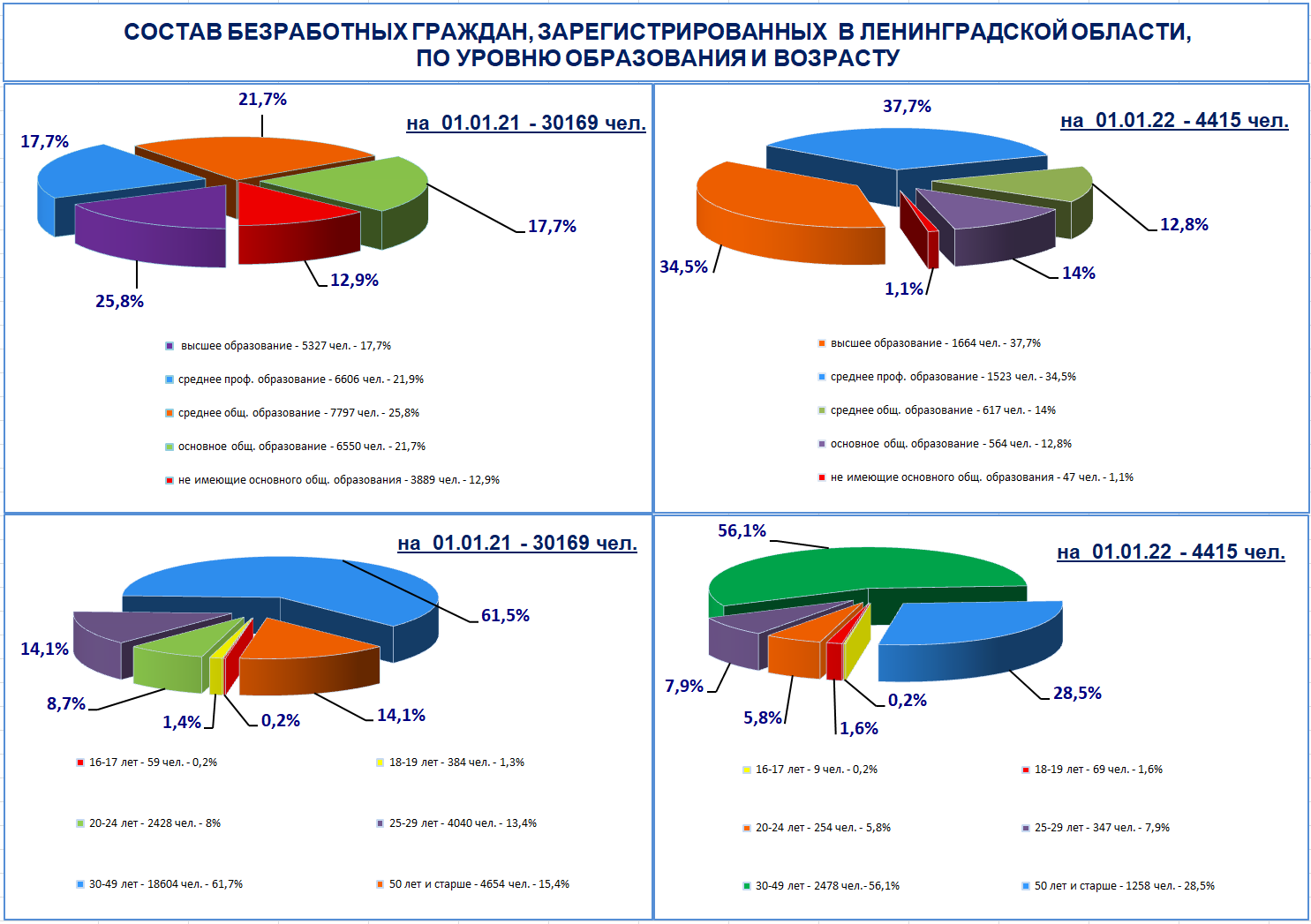 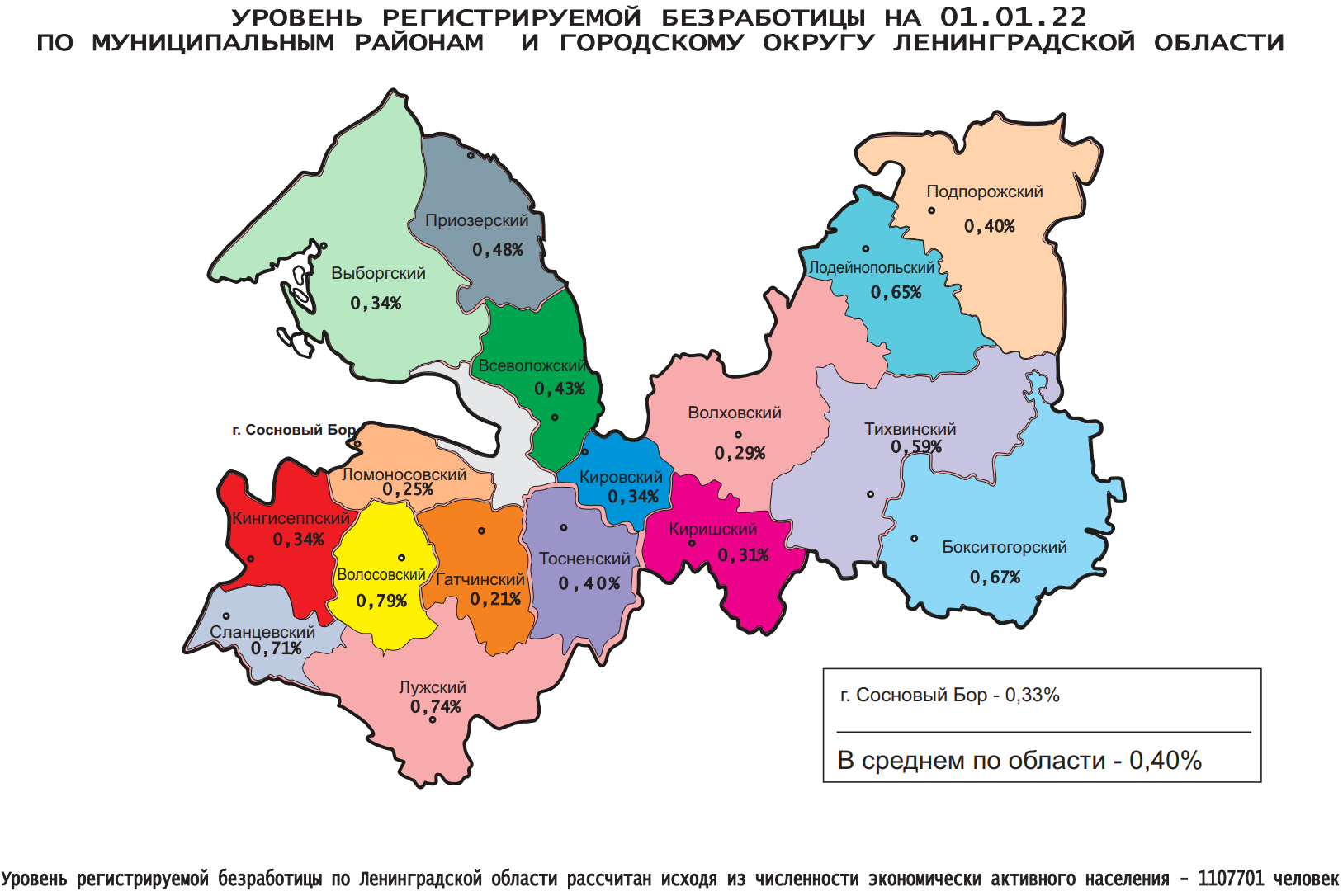 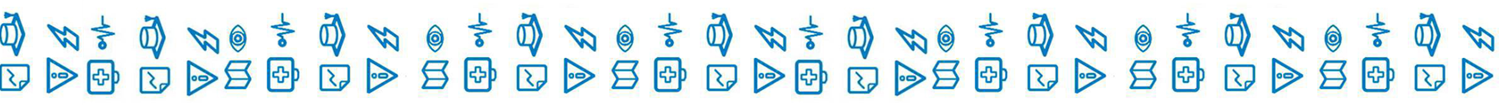 АДМИНИСТРАЦИЯ ЛЕНИНГРАДСКОЙ ОБЛАСТИ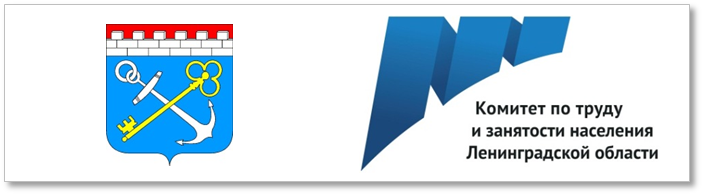 СИТУАЦИЯна рынке труда Ленинградской областии основные результаты работы комитета по труду и занятости населенияЛенинградской областив 2021 году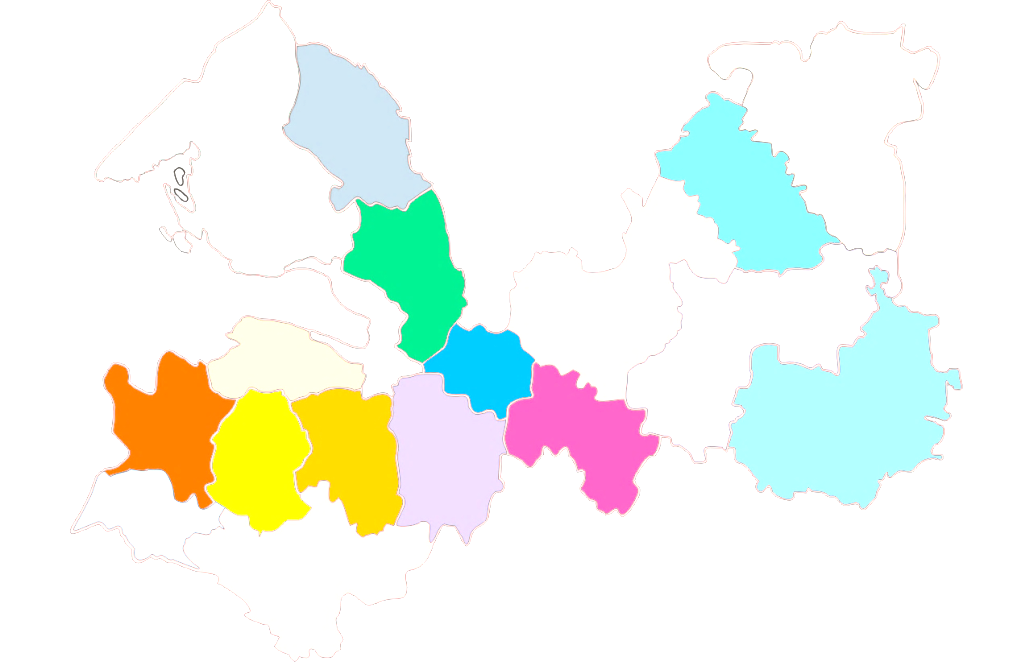 в том числе:в том числе:в том числе:в том числе:в том числе:в том числе:в том числе:в том числе:в том числе:в том числе:в том числе:в том числе:Продолжительность периода безработицыВсего безработных, чел.Всего безработных, чел.Всего безработных, чел.молодежь ввозрасте 16-29 лет, чел.молодежь ввозрасте 16-29 лет, чел.женщины, чел.женщины, чел.инвалиды, чел.инвалиды, чел.инвалиды, чел.жителисельской местности, чел.жителисельской местности, чел.жителисельской местности, чел.01.01.01.01.01.01.01.01.01.01.01.01.01.01.01.01.01.01.01.01.01.01.01.01.01.01.01.01.01.01.20212021202220212022202120212022 2021202120222021202120212022 Всего по области30 16930 1694 4156 91167918 15118 1512 8037447443239 3729 3729 3721 232до 1 месяца2 6402 6406266441111 4641 464366707043819819819178от 1 до 4 месяцев9 1879 1872 3312 2993805 6345 6341 5212472471552 9312 9312 931651от 4 до 8 месяцев12 99812 9981 0413 0631738 0358 035675225225844 0584 0584 058292от 8 месяцев до 1 года4 8574 857264878122 7772 777140156156311 4111 4111 41169более 1 года48748715327324124110146461015315315342Средняя продолжительность безработицы, мес.5,25,23,94,93,35,25,23,95,75,74,35,25,25,23,9Таблица 1Показатели, характеризующие изменение ситуации на рынке труда Ленинградской области,Показатели, характеризующие изменение ситуации на рынке труда Ленинградской области,Показатели, характеризующие изменение ситуации на рынке труда Ленинградской области,Показатели, характеризующие изменение ситуации на рынке труда Ленинградской области,Показатели, характеризующие изменение ситуации на рынке труда Ленинградской области,Показатели, характеризующие изменение ситуации на рынке труда Ленинградской области,Показатели, характеризующие изменение ситуации на рынке труда Ленинградской области,Показатели, характеризующие изменение ситуации на рынке труда Ленинградской области,Показатели, характеризующие изменение ситуации на рынке труда Ленинградской области,муниципальных районов, городского округа  Ленинградской области за 2020-2021 гг.муниципальных районов, городского округа  Ленинградской области за 2020-2021 гг.муниципальных районов, городского округа  Ленинградской области за 2020-2021 гг.муниципальных районов, городского округа  Ленинградской области за 2020-2021 гг.муниципальных районов, городского округа  Ленинградской области за 2020-2021 гг.муниципальных районов, городского округа  Ленинградской области за 2020-2021 гг.муниципальных районов, городского округа  Ленинградской области за 2020-2021 гг.муниципальных районов, городского округа  Ленинградской области за 2020-2021 гг.муниципальных районов, городского округа  Ленинградской области за 2020-2021 гг.№МуниципальныеИщущие работу01.01.22  к 01.01.21,               %п/прайоны,Поставлено на учет, чел.Поставлено на учет, чел.Поставлено на учет, чел.2021  кСостоит на учете, чел.Состоит на учете, чел.01.01.22  к 01.01.21,               %городской округв 2020 годув 2021 годув 2021 году2020Состоит на учете, чел.Состоит на учете, чел.01.01.22  к 01.01.21,               %в 2020 годув 2021 годув 2021 году%на 01.01.21на 01.01.2201.01.22  к 01.01.21,               %АБ12234571.Бокситогорский 23141583158368,466922133,02.Волосовский 21171631163177,094923524,83.Волховский 35282429242968,866525438,24.Всеволожский 19474110861108656,912527131310,55.Выборгский 59284441444174,9276540414,66.Гатчинский 78984746474660,141243849,37.Кингисеппский 27901892189267,869317124,78.Киришский 24801617161765,258316227,89.Кировский 32772113211364,5175722312,710.Лодейнопольский 129873273256,438012733,411.Ломоносовский 31021877187760,5135016212,012.Лужский 27051865186568,9111439035,013.Подпорожский 120886486471,52078239,614.Приозерский 19651284128465,392420221,915.Сланцевский 20131440144071,552219637,516.Сосновоборский г.о.20051619161980,773718525,117.Тихвинский 25561449144956,777124932,318.Тосненский 50733244324463,9255041616,3Итого по области71731459124591264,033287537616,2Таблица 2№МуниципальныеБезработные01.01.22  кп/прайоны,Поставлено на учет, чел.Поставлено на учет, чел.2021 к 2020, %Состоит на учете, чел.Состоит на учете, чел.01.01.21,городской округв 2020 годув 2021 году2021 к 2020, %Состоит на учете, чел.Состоит на учете, чел.%в 2020 годув 2021 году2021 к 2020, %на 01.01.21на 01.01.22АБ1234571.Бокситогорский 149870246,965718528,23.Волосовский 168069241,292920822,44.Волховский 177971140,057916628,75.Всеволожский 15983498131,211090115610,46.Выборгский 4324144533,4254836014,17.Гатчинский 6113123620,239053027,78.Кингисеппский 172062436,356714625,79.Киришский 149252535,252912824,210.Кировский 253676330,1154719312,511.Лодейнопольский 95237939,830511236,712.Ломоносовский 242843818,012901179,113.Лужский 210492443,9106527826,114.Подпорожский 69024735,81757241,115.Приозерский 139957140,880516120,016.Сланцевский 130962447,748116033,317.Сосновоборский г.о.108541238,070012217,418.Тихвинский 193177640,271423532,919.Тосненский 3759135436,0228331413,8Итого по области527821740433,030169441514,6Таблица 3№МуниципальныеТрудоустроеноп/прайоны,всего, чел. всего, чел. 2021 год к 
2020 года, %Отношение трудоустроенных к ищущим работу гражданам за,                                                                         %Отношение трудоустроенных к ищущим работу гражданам за,                                                                         %городской округ2021 год к 
2020 года, %Отношение трудоустроенных к ищущим работу гражданам за,                                                                         %Отношение трудоустроенных к ищущим работу гражданам за,                                                                         %в 2020 годув 2021 году2021 год к 
2020 года, %Отношение трудоустроенных к ищущим работу гражданам за,                                                                         %Отношение трудоустроенных к ищущим работу гражданам за,                                                                         %в 2020 годув 2021 году2021 год к 
2020 года, % 2020 год2021 годAБ123451.Бокситогорский 103881078,044,951,22.Волосовский 621760122,429,346,63.Волховский 1560137788,344,256,74.Всеволожский 4509407290,323,236,75.Выборгский 1927174990,832,539,46.Гатчинский 2332191181,929,540,37.Кингисеппский 1208109790,843,358,08.Киришский 112479070,345,348,99.Кировский 95885689,429,240,510.Лодейнопольский 38835090,229,947,811.Ломоносовский 91352957,929,428,212.Лужский 88275385,432,640,413.Подпорожский 51745988,842,853,114.Приозерский 75065086,738,250,615.Сланцевский 84270483,641,848,916.Сосновоборский г.о.111395485,755,558,917.Тихвинский 86362071,833,842,818.Тосненский 1567145692,930,944,9Итого по области231121989786,132,243,3Таблица 4№МуниципальныеНаличие свободных рабочих мест, ед.Наличие свободных рабочих мест, ед.Наличие свободных рабочих мест, ед.Уровень регистриремой безработицы, %Уровень регистриремой безработицы, %Уровень регистриремой безработицы, %п/прайоны,01.01.22 кувелич.(+), 
уменьш. (-) на пунктыгородской округна 01.01.21на 01.01.2201.01.21, на 01.01.21на 01.01.22увелич.(+), 
уменьш. (-) на пункты%01.01.22-01.01.21АБ1234561.Бокситогорский 287462161,02,350,67-1,682.Волосовский 78160377,23,600,79-2,803.Волховский 7401 659224,20,980,29-0,704.Всеволожский 2 6354 979189,05,390,43-4,965.Выборгский 1 2591 00279,62,380,34-2,046.Гатчинский 1 4811 628109,92,670,21-2,467.Кингисеппский 4 91632 638663,91,300,34-0,968.Киришский 55940271,91,290,31-0,989.Кировский 1 1981 652137,92,730,34-2,3910.Лодейнопольский 29527292,21,780,65-1,1311.Ломоносовский 2 1961 67676,32,940,25-2,6912.Лужский 85472484,82,780,74-2,0413.Подпорожский 26823688,10,970,40-0,5714.Приозерский 67066198,72,320,48-1,8415.Сланцевский 276339122,82,110,71-1,4016.Сосновоборский г.о.1 7541 52887,11,880,33-1,5517.Тихвинский 7392 390323,41,760,59-1,1718.Тосненский 1 1771 869158,82,900,40-2,50Итого по области2208554720247,82,890,40-2,49